基準年度分の実績値を転記する。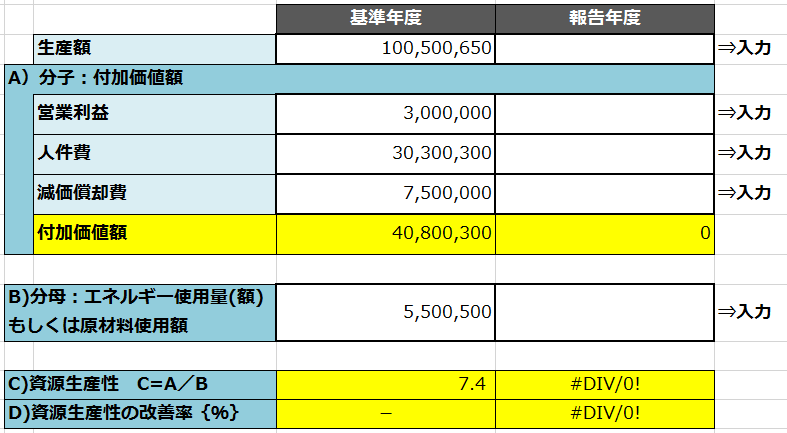 報告年度分の実績値を入力する。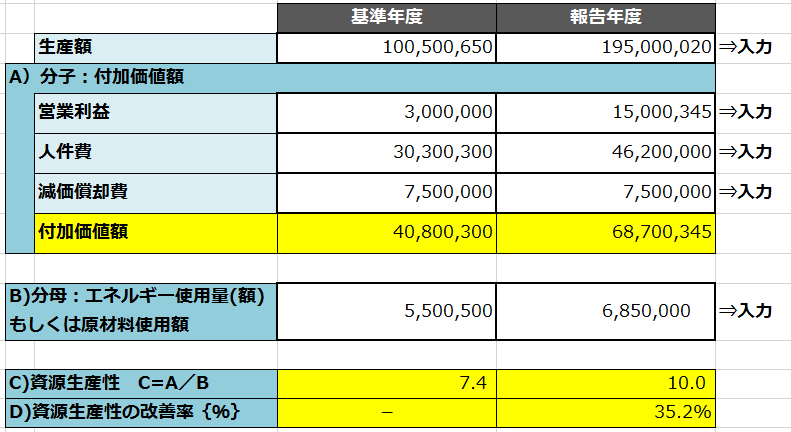 